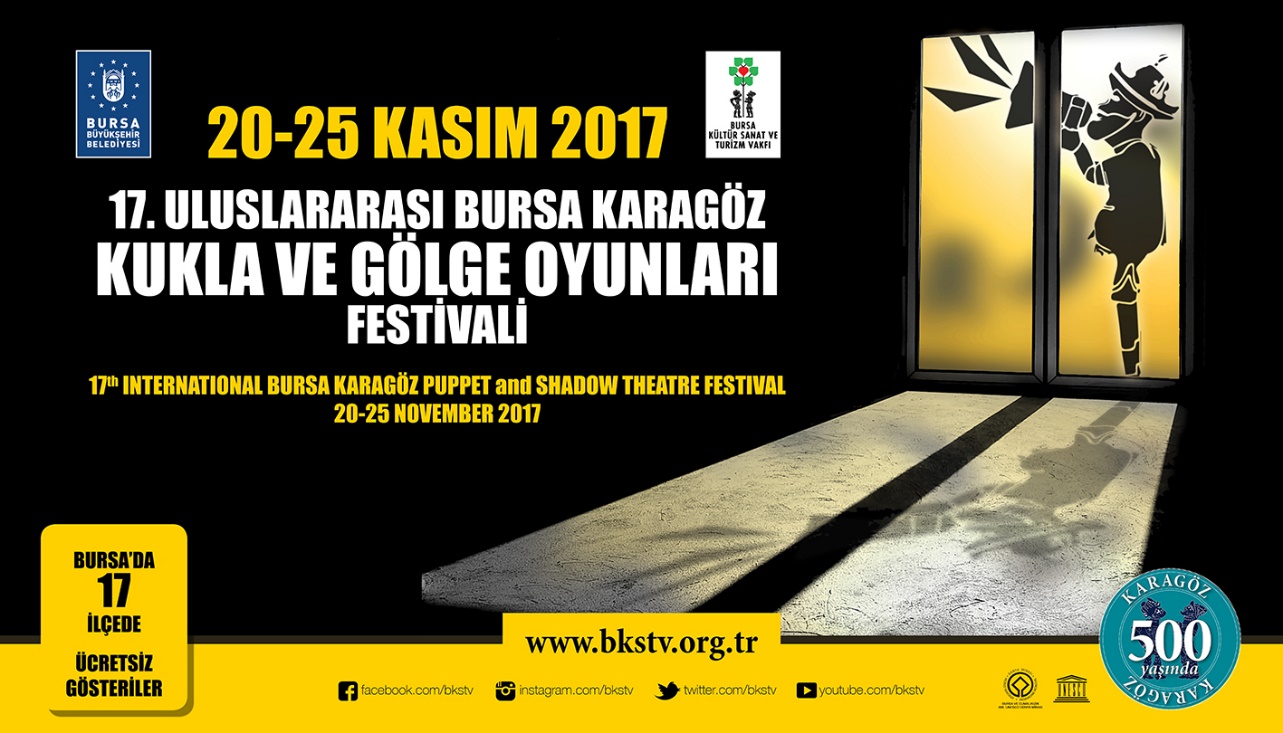 ÖNEMLİ HATIRLATMA: Oyun açıklamalarında bulunan “İzleyici Yaş Grubu” çok önemli bir göstergedir. Belirtilen yaş grubuna göre rezervasyon yaptırınız ve oyuna o yaş grubundan izleyici getiriniz. Belirtilen yaş grubu dışında getirilen izleyiciler ve rezervasyonsuz gruplar salona alınmayacaktır. 0224 234 49 12 / 0530 766 74 42 NUMARALI TELEFONDAN OYUNLARA TOPLU REZERVASYON YAPTIRABİLİRSİNİZ. E-POSTA: pr@bkstv.org.tr BURSA KÜLTÜR SANAT VE TURİZM VAKFI17. ULUSLARARASI BURSA KARAGÖZ KUKLA VE GÖLGE OYUNLARI FESTİVALİ20 – 25 KASIM 2017Bursa Büyükşehir Belediyesi adına Bursa Kültür Sanat Ve Turizm Vakfı tarafından düzenlenen ULUSLARARASI BURSA KARAGÖZ, KUKLA VE GÖLGE OYUNLARI FESTİVALİ, bu yıl 17. kez gerçekleştirilecek.17. Festival, 20 - 25 Kasım 2017 tarihleri arasında gerçekleştirilecek. Türkiye, Bulgaristan, İran, İspanya, Kıbrıs ve Rusya’dan gelen topluluklar çocuk ve gençlerle buluşacak. Festivalde sahne alacak topluluklar, Sanat Kurulu tarafından yapılan değerlendirme sonucunda belirlendi.6 gün süre ile katılımcı topluluk gösterilerinin yanı sıra, söyleşi, seminerler ve atölye çalışmalarının da yer alacağı festivalde oyunlar, Tayyare Kültür Merkezi, Merinos Tarihi Göç Müzesi Sahnesi, Akpınar Kültür Merkezi, İncirli Kültür Merkezi, Karagöz Müzesi, Korupark AVM, Uğur Mumcu Sahnesi, BKSTV Atölye Salonu, Adile Naşit Kültür Merkezi’nde ve bu sahnelerin bulunduğu merkez ilçeler dışındaki 14 ilçede izlenime sunulacaktır.TÜM OYUNLARA VE ATÖLYE ÇALIŞMALARINA KATILIM ÜCRETSİZ OLACAKTIR.0224 234 49 12 / 0530 766 74 42 NUMARALI TELEFONDAN OYUNLARA TOPLU REZERVASYON YAPTIRABİLİRSİNİZ. E-POSTA: pr@bkstv.org.tr BURSA KÜLTÜR SANAT VE TURİZM VAKFIFESTİVAL AÇILIŞITARİH: 20 KASIM 2017, PAZARTESİSAAT: 10:30OYUN SÜRESİ: 40 DKYER: TAYYARE KÜLTÜR MERKEZİKAZIM AKŞAR - KIZ KULESİ EFSANESİYAŞ GRUBU:  10 +Efsanemiz; Helenistik Dönemde İSTANBUL’ da geçmektedir. HERA, Üsküdar sırtlarında bulunan, Afrodite tapınağında yaşayan, güzel bir kızdır. Tapınağı; Hera ve diğer kızların CADI diye adlandırdıkları Baş Öğretmen yönetmektedir. Genç kızların en yakın dostu olan TONTON, tapınağın her işine bakan yaşlı bir emektardır. LEANDROS ise Sarayburnu’nda annesi ile yaşayan yakışıklı genç bir delikanlıdır. Leandros, sevmediği bir kızla evlenmeye zorlanmaktadır. Karagöz ve Hacivat köşkte çalışan iki aşçı olup aynı zamanda Leandros’ un yakın dostlarıdır. İki genç Afrodite adına yapılan Büyük Bahar Şenliği’nde karşılaşırlar. Ve ilk görüşte, birbirlerine aşık olurlar. Ancak bu aşkı yaşamaları hiç de kolay olmayacaktır. Leandros’ un annesi ve nişanlısı, Hera ve diğer genç kızların Cadı diye niteledikleri Baş Öğretmen, onların bir araya gelmesini engelleyeceklerdir. Leandros, Hera’ yı görebilmek için, geceleri boğazı yüzerek geçmeyi göze almıştır. Hera ise; karşı kıyıdan, Leandros’ un kendisine ulaşabilmesi için gizli gizli fener ile işaret verecektir. Aşıklar gizli gizli buluşurlarken; Leandros’ un annesi düğün hazırlıklarına başlamıştır. Nişanlıyı hamama götürmek, Kapalıçarşı’ dan alışveriş yapmak gibi. İki sevgili uzun süredir buluşamamıştır. Tüm bunlar yaşanırken İstanbul’ da büyük bir yangın çıkar. Hera uzun ayrılıktan sonra yine bir gece sevgilisine fenerini yakar. Leandros, fırtınalı gecede boğazın dalgalı sularına atılır. Bu durumu fark eden Baş Öğretmen, büyük bir hışımla feneri yere fırlatır. Fenerin sönmesi ile, yolunu kaybeden Leandros denizin ortasındaki kayalıklara çarparak ölür. Sevgilisini bulmak isteyen Hera da, sulara atılır. Leandros’un cansız bedenine ulaşan Hera, bir süre sonra onun yanında can verir. İki sevgilinin, sarılarak hayatlarını kaybettiği kayalıklar; ölümsüz aşklarının sembolü olarak, ‘KIZ KULESİ’ ne dönüşür.0224 234 49 12 / 0530 766 74 42 NUMARALI TELEFONDAN OYUNLARA TOPLU REZERVASYON YAPTIRABİLİRSİNİZ. E-POSTA: pr@bkstv.org.tr BURSA KÜLTÜR SANAT VE TURİZM VAKFIMERİNOS TARİHİ GÖÇ MÜZESİ SAHNESİKIBRIS / GÜNEY MESARYA HALK TİYATROSU  “ KARAGÖZ PARAGÖZ ”YAŞ GRUBU:  6+Karagöz kolay yoldan zengin olma hırsıyla kendine bir uğraş arar. Ona bir ders vermek isteyen dostu Hacivat ise Karagöz’e, çok değerli armutları ile ünlü Beyarmudu köyünden armut alıp satarak zengin olabileceğini söyler. Karagöz hemen hazırlıklara başlar ve Lefkoşa’dan Beyarmudu’na doğru yola çıkar, fakat Beyarmudu köyünün armutla hiçbir alakası olmadığını sonradan öğrenir. Güldürürken düşündüren ve günümüzün açıkgözlerini eleştiren bir gölge oyunudur.TARİH: 20 KASIM 2017, PAZARTESİ YER: MERİNOS TARİHİ GÖÇ MÜZESİ SAHNESİSAAT: 11.00 ve 14.00 ( 2 Seans)OYUN SÜRESİ: 40 DKAKPINAR KÜLTÜR MERKEZİİRAN / MİKA ARTGROUP“KUŞİ VE MUŞİ”YAŞ GRUBU:  7 – 11 YAŞ Muşi, ailesi ile kısa zaman önce yeni bir eve taşınmış küçük bir faredir. Kendine aynı apartmanda yaşayan küçük bir tavşan olan Kuşi adında bir arkadaş bulur. Bayan Crow, diğer apartman sakinleri tarafından rahatsız edilmektedir. Bir gece, bir yılan evden bir şeyler çalmak için gelir. Kuşii ve Muşii yılanın kaçmasına yardım edecek bir plan yapmaya çalışırlar ve olaylar gelişir.TARİH: 20 KASIM 2017, PAZARTESİYER: AKPINAR KÜLTÜR MERKEZİSAAT: 11.00 ve 16.00 (2 Seans)OYUN SÜRESİ: 45 DK0224 234 49 12 / 0530 766 74 42 NUMARALI TELEFONDAN OYUNLARA TOPLU REZERVASYON YAPTIRABİLİRSİNİZ. E-POSTA: pr@bkstv.org.tr BURSA KÜLTÜR SANAT VE TURİZM VAKFIİNCİRLİ KÜLTÜR MERKEZİİSTANBUL /  İSTANBUL KUKLA VE KARAGÖZ TİYATROSU ÜNVER ORAL “ KARAGÖZ VE KUKLADA YAPIM OYNATIM VE YAZIM SEMİNERİ”YAŞ GRUBU: HER YAŞTARİH: 20 KASIM 2017, PAZARTESİYER: İNCİRLİ KÜLTÜR MERKEZİSAAT: 19.00SEMİNERİN SÜRESİ: 1 SAATKARAGÖZ MÜZESİBURSA / BURSA GÖLGE TİYATROSU “KARAGÖZ HACİVAT KUYUNUN DİBİ”YAŞ GRUBU:  5 + Hacivat ve Karagöz’ün semai ve muhavereden sonra oyun kısmında Karagöz Bebe Ruhi’den bir testi bulur. Bunu ne yapacaksın? diye sorar. Bunu ben kuyuya döküp kuyudan istediğim kişiyi çağıracağım der ve Karagöz testiyi çocuğun elinden alır, Hacivat ile beraber kuyuya giderler. Bu testinin içindeki su sihirlidir ve kuyuya dökerler. Sonra birbirleriyle biri annesini diğeri babasını çağırmak ister ama bir türlü anlaşamazlar ve çocuklara sorarlar. Çocuklar Nasrettin Hoca’yı ister ve hep beraber kuyudan çağırırlar. Nasrettin Hoca gelir ve hayvan sevgisinin, yalancılığın ne kadar kötü bir şey olduğunun ve büyüklere saygılı olmanın mesajını verir. Sonra Keloğlan’ı çağırır çocuklar ve Keloğlan gelir. Keloğlan da çevremizi ve doğayı korumamız gerektiğinin mesajını verir.TARİH: 21 KASIM 2017, SALIYER: KARAGÖZ MÜZESİSAAT: 11.00 ve 16.00 (2 Seans)OYUN SÜRESİ: 40 DK.0224 234 49 12 / 0530 766 74 42 NUMARALI TELEFONDAN OYUNLARA TOPLU REZERVASYON YAPTIRABİLİRSİNİZ. E-POSTA: pr@bkstv.org.tr BURSA KÜLTÜR SANAT VE TURİZM VAKFIAKPINAR KÜLTÜR MERKEZİTÜRKİYE - İSTANBUL / HAYALİ CENGİZ SAMSUN“KARAGÖZ’ÜN ORGANLARI”YAŞ GRUBU:  6+Karagöz hastalanmıştır. Karagöz’ün ateşinin çok yüksek olduğunu fark eden Hacivat onu hastaneye gitmeye ikna eder. Karagöz’e serum takılır ve hastaneye yatırılır. Karagöz ateşi düşene kadar hastane odasında kalacak, Hacivat da refakat edecektir. Karagöz yüksek ateşten dolayı ilginç rüyalar hatta halüsinasyonlar görür. Bu halüsinasyonlar sırasında hem sayıklar hem de kendi organlarıyla konuşur. Neden hasta olunduğunu öğrenen Karagöz, organlarını tanıyacak ve onları nasıl koruyacağını çok komik bir şekilde öğrenecektir.Kişileştirilmiş insan organlarının birer tip olarak perdeye taşındığı bu oyunda insan vücudu, organların işlevleri ve sağlığı Karagöz’ün sonsuz hayal gücü ve hayal perdesinin sınırsız imkanlarıyla eğlenceli bir şekilde anlatılıyor.TARİH: 21 KASIM 2017, SALIYER: AKPINAR KÜLTÜR MERKEZİSAAT: 11.00 ve 14.00 (2 Seans)OYUN SÜRESİ: 35 DKKORUPARK AVMİSPANYA / TONI ZAFRA “PASAJLAR”YAŞ GRUBU: HER YAŞ"Pasajlar", Tabiat Ana'nın acayipliklerinin hakiki bir ifadesidir.‘’Pasajlar’’ gösterisinde insan olmak, hayvanlar, nesneler hepsi aynı şeyi ifade ederler; hareketin şiirsel yapısı. “Pasajlar’’ gösterisi, Toni Zafra’nın ilk çalışması olan ‘’Kuantum’’ oyununun içeriğini ihtiva eder. Kuklacıların birçok nesil tarafından değer görmüş teknikler sergilenir ve ortaya çıkarılır.Bu yüzden "Pasajlar", kuklaların, geleneksel masallardaki karakter repertuarına veya kuklacının gösterisine tabi olmadığı bir gösteridir. Bu küçük ‘’insana yakın” karakterler, kendi dilleri ile senaryolarını anlatır. Bu dil; 'Hareket’tir.TARİH: 21 KASIM 2017, SALIYER: KORUPARK AVMSAAT: 11.00 ve 16.00 (2 Seans)OYUN SÜRESİ: 40 DK0224 234 49 12 / 0530 766 74 42 NUMARALI TELEFONDAN OYUNLARA TOPLU REZERVASYON YAPTIRABİLİRSİNİZ. E-POSTA: pr@bkstv.org.tr BURSA KÜLTÜR SANAT VE TURİZM VAKFINİLÜFER UĞUR MUMCU SAHNESİTÜRKİYE – İSTANBUL / HAYALİ SAF DERİ METİN ÖZLEN“KARAGÖZ SANATI HAKKINDA ÖNEMLİ BİLGİLER SEMİNERİ”YAŞ GRUBU: BÜYÜKLER VE SANATSEVERLEREKaragöz sanatı hakkında sanatseverlere aydınlatıcı bilgiler içeren bir seminerdir.TARİH: 21 KASIM 2017, SALIYER: NİLÜFER UĞUR MUMCU SAHNESİSAAT: 14.00SEMİNERİN SÜRESİ: 60 DK.BKSTV ATÖLYE SALONUTÜRKİYE – ESKİŞEHİR / TERS AĞAÇ KUKLA TİYATROSU “SON İNCİR”YAŞ GRUBU: 15+Rüya...Gerçeklik algımızın kırıldığı ve yaşam ritmimizin bozulduğu o ilginç, eğreti tecrübe...“Son İncir” adlı ritüelistik kukla performansını izlerken hissedeceğiniz şey tam da bu eğretileme işte.Performans süresince izleyici hep bir rüyada gibidir. Zamanın, mekânın ve olay akışının nedenselliğine dair bir cevabımız yoktur çünkü. Çünkü ne bir başlangıç ne de bir bitiş söz konusudur, rüyada.Performansı izlerken daha önce hiç görmediğimiz ama hep bir yerlerden hatırladığımız fotoğraf karelerine bakar gibiyizdir.TARİH: 21 KASIM 2017, SALIYER: BKSTV ATÖLYE SALONUSAAT: 14.00 ve 19.00OYUN SÜRESİ: 40 DK.0224 234 49 12 / 0530 766 74 42 NUMARALI TELEFONDAN OYUNLARA TOPLU REZERVASYON YAPTIRABİLİRSİNİZ. E-POSTA: pr@bkstv.org.tr BURSA KÜLTÜR SANAT VE TURİZM VAKFIMERİNOS TARİHİ GÖÇ MÜZESİ SAHNESİTÜRKİYE - İSTANBUL / DENİZ YEŞİL MAVİ  “ GELENEKSEL TÜRK TİYATROSUNDA ORTA OYUN – MEDDAH – GÖLGE OYUNU MERAK EDİYORUM ATÖLYESİ ”YAŞ GRUBU:  8 – 11 YAŞ ARASIGeleneksel Türk Tiyatrosunda Orta Oyun, Meddah, Gölge Oyunu masalsı bir anlatımla çocuklara kostümle küçük örnekler göstererek Türk Tiyatro Tarihini anlatmak. Çocuklarla daha sonra kostüm ve aksesuarlarla fotoğraf çekilecek ve atölye bitirilecektir.TARİH: 21 KASIM 2017, SALI YER: MERİNOS TARİHİ GÖÇ MÜZESİ SAHNESİSAAT: 11.00 ATÖLYE SÜRESİ: 2 – 3 SAATKARAGÖZ MÜZESİTÜRKİYE - İSTANBUL / HAYALİ CAFER “KARAGÖZ DİŞÇİDE”YAŞ GRUBU:  5 – 10 YAŞKaragöz’ün diş ağrısı vardır ve zor durumdadır. Herkesten diş ağrısını geçirecek bir yardım ister. Aslında bu hikâyede, asıl kahraman Karagöz’ün dişidir. Olaylar bu diş ağrısı üzerinden gelişir.TARİH: 22 KASIM 2017, ÇARŞAMBAYER: KARAGÖZ MÜZESİSAAT: 11.00 ve 14.00 (2 Seans)OYUN SÜRESİ: 25 DK0224 234 49 12 / 0530 766 74 42 NUMARALI TELEFONDAN OYUNLARA TOPLU REZERVASYON YAPTIRABİLİRSİNİZ. E-POSTA: pr@bkstv.org.tr BURSA KÜLTÜR SANAT VE TURİZM VAKFIAKPINAR KÜLTÜR MERKEZİTÜRKİYE - BURSA / HAYALİ TAYFUN ÖZEREN BURSA BÜYÜKŞEHİR BELEDİYESİ ŞEHİR TİYATROSU“SİHİRLİ ORMAN”YAŞ GRUBU:  4+Bursa Karacabey’deki Longoz ormanlarında tuhaf şekilde susuzluk baş gösterir.  Bir ormancı bu durumu Karagöz’e söyler. Karagöz de Longoz ormanlarına gitmeye karar verir. Ormanda cüceler, cüce kızlar ve dev vardır. Cüceler Karagözden yardım ister. Su bul bize derler. Karagöz hem ormanı suya kavuşturur, hem de devi ormandan gönderir.TARİH: 22 KASIM 2017, ÇARŞAMBAYER: AKPINAR KÜLTÜR MERKEZİSAAT: 11.00 ve 14.00 (2 Seans)OYUN SÜRESİ: 40 DKNİLÜFER UĞUR MUMCU SAHNESİTÜRKİYE – İSTANBUL / ÇOCUK PRODÜKSİYON  “İBİŞ’İN KARNE ŞENLİĞİ”YAŞ GRUBU: 5 – 9 YAŞOkula giden İbiş karne gününe kadar öğrenmesi gerekenleri öğrenmek ister ve sınıfını geçmek ister ama bunları öğrenirken bir sürü komik olaylar olur. Kuklaların şenliğiyle oyun son bulur.TARİH: 22 KASIM 2017, ÇARŞAMBAYER: NİLÜFER UĞUR MUMCU SAHNESİSAAT: 11.00 ve 16.00 (2 Seans)OYUNUN SÜRESİ: 40 DK.0224 234 49 12 / 0530 766 74 42 NUMARALI TELEFONDAN OYUNLARA TOPLU REZERVASYON YAPTIRABİLİRSİNİZ. E-POSTA: pr@bkstv.org.tr BURSA KÜLTÜR SANAT VE TURİZM VAKFIMERİNOS TARİHİ GÖÇ MÜZESİ SAHNESİTÜRKİYE - ANKARA / MUTLU KARAGÖZ KUKLA TİYATROSU  “ ÂŞIKLAR YARIŞMASI ”YAŞ GRUBU:  12+Oyun başında Hacivat ile konuşan Çelebi, babasının konakta şiir yarışması düzenlediğini, bu yarışmaya katılacak usta bir şair aradıklarını söyler. Hacivat bu iş için Karagöz’ü tavsiye eder. Karagöz bu yarışma için hazırlanır. TARİH: 22 KASIM 2017, ÇARŞAMBAYER: MERİNOS TARİHİ GÖÇ MÜZESİ SAHNESİSAAT: 14.00 ve 19.00 (2 Seans)OYUN SÜRESİ: 40 DK.BKSTV ATÖLYE SALONUTÜRKİYE – İSTANBUL / YETKİN YÜKSEL“KARAGÖZ OYUNU YAZARLIĞI ATÖLYESİ”YAŞ GRUBU: 17 +Atölye ’de Geneksel Türk Tiyatrosu metinlerine yaklaşımlar irdeleniyor. Katılımcılar, atölyede, geleneksel metinleri irdeleyerek, zaman; mekan ve olay kavramları çerçevesinde güncel metinlerin oluşturulması sağlanacak. Böylelikle; geleneksel metinler, günümüzün dünyasına cevap verecek, sürece girecektir. Geleneksel tiplerin güncel olaylara traji- komik yaklaşması sağlanarak, metin çatısı oluşturulacaktırTARİH: 22 KASIM 2017, ÇARŞAMBAYER: BKSTV ATÖLYE SALONUSAAT: 11.00ATÖLYE SÜRESİ: 5 SAAT0224 234 49 12 / 0530 766 74 42 NUMARALI TELEFONDAN OYUNLARA TOPLU REZERVASYON YAPTIRABİLİRSİNİZ. E-POSTA: pr@bkstv.org.tr BURSA KÜLTÜR SANAT VE TURİZM VAKFIADİLE NAŞİT KÜLTÜR MERKEZİTÜRKİYE – İSTANBUL / DREAM TEAM TİYATRO“RUMİ VE YAŞLI ASLAN”YAŞ GRUBU:  6 – 9 YAŞHayat iyi ya da kötü çeşitli sürprizler sunar. Bunların pek çoğu bizleri korkutur. Önemli olan korkularımızla baş edip, onlarla yüzleşebilmektir. Ancak o zaman herkesin gurur duyabileceği işleri başarabiliriz. Tıpkı oyundaki yaşlı aslan gibi! Oyunda hayvanat bahçesinden kaçan bir aslan ile ona arkadaşlık eden Rumi adlı küçük çocuğun sevimli öyküsünü izleyeceksiniz..TARİH: 23 KASIM 2017, PERŞEMBEYER: ADİLE NAŞİT KÜLTÜR MERKEZİSAAT: 11.00 ve 14.00 (2 Seans)OYUN SÜRESİ: 45 DK.TAYYARE KÜLTÜR MERKEZİTÜRKİYE – İSTANBUL / AÇIKGÖZ KUKLA TİYATROSU“İBİŞ’İN DİŞİ”YAŞ GRUBU: 6+İbiş ne yiyeceklerine ne de genel temizlik kurallarına dikkat etmez ve diş ağrısıyla birlikte rüyaya dalar. Sonunda hem yiyeceklerine hem de ağız ve diş sağlığına dikkat etmeye ve spor yapmaya başlar. Sonra da eğlenceler başlar sırasıyla ipli kuklalar müzikleri eşliğinde gelirler.TARİH: 23 KASIM 2017, PERŞEMBEYER: TAYYARE KÜLTÜR MERKEZİSAAT: 11.00 ve 14:00 (2 Seans)OYUN SÜRESİ: 35 DK0224 234 49 12 / 0530 766 74 42 NUMARALI TELEFONDAN OYUNLARA TOPLU REZERVASYON YAPTIRABİLİRSİNİZ. E-POSTA: pr@bkstv.org.tr BURSA KÜLTÜR SANAT VE TURİZM VAKFIAKPINAR KÜLTÜR MERKEZİTÜRKİYE - BURSA / NEVZAT ÇİFTÇİ“HACİVAT’IN RÜYASI”YAŞ GRUBU:  6 – 9 YAŞGeleneksel Türk mutfağı ve sofra adabının  anlatılmaya  çalışıldığı  oyunda, aşçılık yapmaya kalkan Karagöze  bilgiçlik taslayan Hacivat,  yediği ağır yemek sonrası uykuya dalınca rüyasında hiç unutamayacağı bir ders alıyor..TARİH: 23 KASIM 2017, PERŞEMBEYER: AKPINAR KÜLTÜR MERKEZİSAAT: 11.00 ve 16.00 (2 Seans)OYUN SÜRESİ: 40 DKBKSTV ATÖLYE SALONURUSYA / FOLDING GIRAFFE“BÖCEK, ÖRÜMCEK VE KELEBEK”YAŞ GRUBU: 6 AYLIK – 2 YAŞ ARASI ( BEBEK TİYATROSU)Çocuklar, kendilerini sessiz sedasız bir biçimde çevrelemiş olan gezegenlerini erkenden öğrenmeye başlıyorlar. Ve küçük yaştaki çocuklar için, böceklerin yaşamı çok ilgi çekici olabiliyor. “Şuna baksana, benden bile küçük! Aynı benim gibi emekliyor! Hatta bazıları da uçabiliyor, bu mükemmel !”Piyano eşliğinde farklı tür böceklerle ve renkli bir gölge tiyatrosu tarzında gerçekleştirilen kısa bölümler, genç izleyici kitlesini ve kuklayı sürekli olarak farklı hikâyenin içinde etkileşim içinde tutuyor. Ve bu da, çocuklara gölge kavramını öğretmemizde bize yardımcı oluyor.TARİH: 23 KASIM 2017, PERŞEMBEYER: BKSTV ATÖLYE SALONUSAAT: 11.00 ve 19.00 (2 Seans)OYUNUN SÜRESİ: 25 DK.0224 234 49 12 / 0530 766 74 42 NUMARALI TELEFONDAN OYUNLARA TOPLU REZERVASYON YAPTIRABİLİRSİNİZ. E-POSTA: pr@bkstv.org.tr BURSA KÜLTÜR SANAT VE TURİZM VAKFIMERİNOS TARİHİ GÖÇ MÜZESİ SAHNESİTÜRKİYE - İSTANBUL / HAYALİ KYBELE – SİBEL TOMAÇ  “ KÂĞITTAN KOSTÜM YAPIMI ATÖLYESİ ”YAŞ GRUBU:  14+Kocaeli Üniversitesi sahne tasarımı mezunu, karagöz sanatçısı Sibel TOMAÇ tarafından gerçekleştirilecek kâğıttan kostüm yapımı atölyemizde geleneksel tiyatromuzun kahramanları karagöz ve Hacivat’ ın kostümleri yapılacaktır. Karakterlerin başlık, kostüm ve ayakkabıları katılımcılar tarafından iş bölümüyle yapılacak, ortalama 15 katılımcı gruplara ayrılarak iş bölümü yapılacak. Şapka atölyesi, ayakkabı atölyesi ve kostüm atölyesi olarak çalışılıp, cansız manken üzerinde kostüm uygulaması yapılacaktır.TARİH: 23 KASIM 2017, PERŞEMBEYER: MERİNOS TARİHİ GÖÇ MÜZESİ SAHNESİSAAT: 11.00 ATÖLYE SÜRESİ: 3 SAATİNCİRLİ KÜLTÜR MERKEZİTÜRKİYE – BURSA / BURSA KARAGÖZ TİYATROSU“ÇİFTE CADILAR (CAZULAR)”YAŞ GRUBU: 8 – 12 YAŞ ARASIBu Geleneksel Gölge oyunumuz Karagöz’ün birinci bölümü olan GİRİŞ kısmında, Hacivat semaisini okuyarak perdeye gelir ve perde gazelini söyler, Karagöz’ü çağırır. Aralarında geçen tatlı-sert bir tartışmadan sonra Hacivat gider. Bundan sonra ikinci bölüm MUHAVERE’ye geçilir. Bu bölümde muhavere ile birlikte doğaçlama yapılır, bu arada günlük olaylara da yer verilir. Esas oyun üçüncü bölümdedir. Bu oyunda birbirine aşık Azraka Cazu’nun oğlu Çelebi ile Meymene Banu’nun kızı Zenne birbirlerine kızdıkları için annelerinden diğerini cezalandırmasını isterler. Sırasıyla önce Çelebi’nin sonra Zenne’nin başları değişir. Bu arada Zenne ve Çelebi’nin başına gelenlere çok gülen Karagöz’e kızarlar ve annelerinden onun cezalandırmasını isterler. Karagöz eşek, daha sonra Hacivat keçi olur. Hacivatı’ın oğlu kurbağa, Karagöz’ün oğlu kaplumbağa olur. Çocuklar kurtulur. Karagöz’ün sihirli cümleleri söyleyememesi yüzünden, Karagöz ve Hacivat önce kelebek olurlar. Daha sonra Hacivat kurtulur fakat Karagöz önce kedi sonra horoz şekline girer. Sonunda o da kurtulur. Oyunun son kısmı olan dördüncü bölümünde eğlence yapılır. Satıcılar geçer, önce Kantocular ardından efeler ve çengiler gelir ve oyun mutlu bir şekilde sona erer…TARİH: 24 KASIM 2017, CUMAYER: İNCİRLİ KÜLTÜR MERKEZİSAAT: 11.00 ve 14:00 (2 Seans)OYUN SÜRESİ: 40 DK0224 234 49 12 / 0530 766 74 42 NUMARALI TELEFONDAN OYUNLARA TOPLU REZERVASYON YAPTIRABİLİRSİNİZ. E-POSTA: pr@bkstv.org.tr BURSA KÜLTÜR SANAT VE TURİZM VAKFIMERİNOS TARİHİ GÖÇ MÜZESİ SAHNESİTÜRKİYE - BURSA / KARAGÖZ MÜZESİ GÖLGE TİYATROSU  “ KARAGÖZ RÜYALAR ALEMİNDE ”YAŞ GRUBU:  6 – 10 YAŞAkşam yemeğini fazla kaçıran karagöz evinin önündeki ağacın serinliğinde uykuya dalar. Rüyalar âleminde bir yolculuğa çıkan karagöz bu yolculukta yalnız değildir. Kâh düşler diyarına gidip eğlenir, mutlu olur, kâh kâbuslar görür ve korkularıyla yüzleşir. Bu fantastik yolculukta en büyük korkularıyla yüzleşirken en mutlu anılarına dokunur. Gizemli rüyalar âlemindeki yolculuğunun sonunda karşılıksız iyilik, yardımlaşma ve kadim dostlukların önemini bir kez daha kavrayacaktır.TARİH: 24 KASIM 2017, CUMAYER: MERİNOS TARİHİ GÖÇ MÜZESİ SAHNESİSAAT: 11.00 ve 14.00 (2 Seans)OYUN SÜRESİ: 30 DKKARAGÖZ MÜZESİTÜRKİYE - İZMİR / GÖLGE GÖSTERİ SANATLARI KARAGÖZ VE KUKLA EVİ “KARAGÖZ BALON SEFASI”YAŞ GRUBU:  HER YAŞŞehirde balon festivali düzenlenecektir. Bunu fırsat bilen Hacivat, Karagöz ile bir balon yaparak mahalleli ve turistleri gezdirerek para kazanmak ister. Ancak balona binen müşteriler Karagöz’ün pilotluğu yüzünden balondan düşer ya da başlarına türlü olaylar gelir.TARİH: 24 KASIM 2017, CUMAYER: KARAGÖZ MÜZESİSAAT: 11.00 ve 16.00 (2 Seans)OYUN SÜRESİ: 40 DK0224 234 49 12 / 0530 766 74 42 NUMARALI TELEFONDAN OYUNLARA TOPLU REZERVASYON YAPTIRABİLİRSİNİZ. E-POSTA: pr@bkstv.org.tr BURSA KÜLTÜR SANAT VE TURİZM VAKFIAKPINAR KÜLTÜR MERKEZİTÜRKİYE - ANKARA / HADİ POYRAZOĞLU KUKLA TİYATROSU“KUKLA KUMPANYASI”YAŞ GRUBU:  6 – 12 YAŞGeleneksel ve güncel karakterlerden oluşan (Laz – Seğmen – İskelet – Efe – Palyaço) gibi varyete kuklaların gösterisi, çocuklarla interaktif olarak yapılıyor.TARİH: 24 KASIM 2017, CUMAYER: AKPINAR KÜLTÜR MERKEZİSAAT: 11.00 ve 19.00 (2 Seans)OYUN SÜRESİ: 30 DKAKPINAR KÜLTÜR MERKEZİBULGARISTAN / TRIO THEATRE“BENİM DÜNYAM”YAŞ GRUBU:  3+ Hikâye, bir palyaçonun renkli dünyasında dönüyor ve herhangi bir çaba sarf etmeden harika şeyler yaratabiliyoruz – sevgimizi sunduğumuz bu oyunda beklenmedik anda mutluluğu yakalıyor, hayal gücümüzü uyandırıyor ve izleyenlere gerçekten ihtiyaçları olan şeyi hissettirmeye yardımcı oluyoruz.Peki ya kuklalar kendilerine yardım beklerken neler oluyor?TARİH: 25 KASIM 2017, CUMARTESİYER: AKPINAR KÜLTÜR MERKEZİSAAT: 14.00 ve 16.00 (2 Seans)OYUN SÜRESİ: 45 DK0224 234 49 12 / 0530 766 74 42 NUMARALI TELEFONDAN OYUNLARA TOPLU REZERVASYON YAPTIRABİLİRSİNİZ. E-POSTA: pr@bkstv.org.tr BURSA KÜLTÜR SANAT VE TURİZM VAKFITAYYARE KÜLTÜR MERKEZİTÜRKİYE – ADANA / GELENEKSEL GÖSTERİ SANATLARI“İBİŞ KARAGÖZ OYNATIYOR”YAŞ GRUBU: 7+Bu oyunda Hem Geleneksel İbiş kuklası hem de Karagöz gölge kuklası birlikte oynatılmaktadır. Karagöz Ustası artık yorulmuştur. Karagöz oynatıcılığını yani hayaliliği bırakacaktır. Ama para da kazanmak zorundadır. İbiş buna dayanamaz. Bundan böyle o oynatacaktır karagöz gölge kuklasını. Ustası hadi bir bakalım ne yapıyorsun der ve İbişe müsaade eder.TARİH: 25 KASIM 2017, CUMARTESİYER: TAYYARE KÜLTÜR MERKEZİSAAT: 19.00OYUN SÜRESİ: 45 DK0224 234 49 12 / 0530 766 74 42 NUMARALI TELEFONDAN OYUNLARA TOPLU REZERVASYON YAPTIRABİLİRSİNİZ. E-POSTA: pr@bkstv.org.tr BURSA KÜLTÜR SANAT VE TURİZM VAKFI